North Cerney Church of England Primary AcademyReport on Sports Funding 2015/2016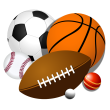 We believe that P.E. is an integral part of the curriculum, allowing children to experience various sporting activities and competing at different levels and abilities both in and outside school. All pupils have two hours P.E. per week. We encourage all children to participate in all lessons and events and offer a varied range of activities to suit all abilities. Sports Premium GrantWe have received £8300 via the PE and Sports Grant to fund improvements to the provision of PE and sport, for the benefit of pupils aged 5-11 years old, so that all pupils develop healthy lifestyles.Currently this funding helps us to provide high quality sport teaching and After School club using fully trained sport coaches from Kick off Stroud.Kick off Stroud work with Gloucestershire schools to enhance PE and sports in schools and help schools grow their ability to teach health and well-being for primary aged children. 